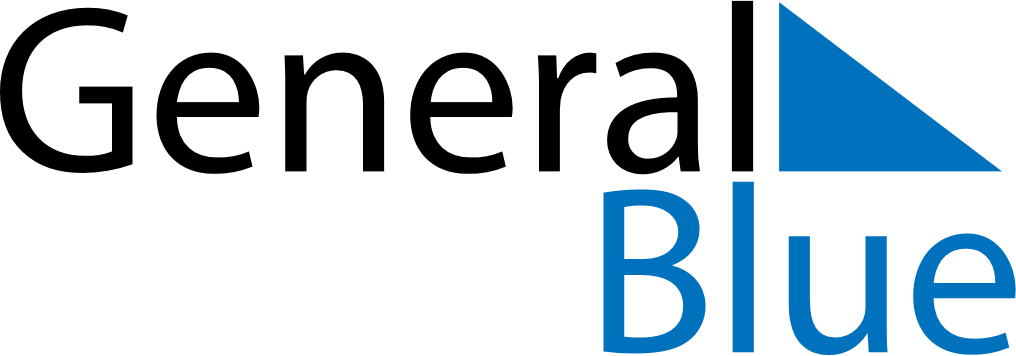 June 2027June 2027June 2027VenezuelaVenezuelaMondayTuesdayWednesdayThursdayFridaySaturdaySunday123456789101112131415161718192021222324252627Battle of Carabobo282930